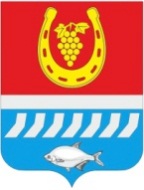 администрациЯ Цимлянского районаПОСТАНОВЛЕНИЕ__.10.2020				№ ___					г. ЦимлянскО внесении изменений в постановление Администрации Цимлянского района от 30.08.2016 № 379 «О создании контрактной службы для планирования и осуществления закупок товаров, работ, услуг для обеспечения муниципальных нужд Администрации Цимлянского района»В связи с кадровыми изменениями, Администрация Цимлянского районаПОСТАНОВЛЯЕТ:1. Внести в приложение к постановлению Администрации Цимлянского района от 30.08.2016 № 379 «О создании контрактной службы для планирования и осуществления закупок товаров, работ, услуг для обеспечения муниципальных нужд Администрации Цимлянского района» следующие изменения:1.1. Вывести из состава контрактной службы Мусатову Татьяну Анатольевну - заведующего отделом строительства и муниципального хозяйства, заместителя руководителя контрактной службы.1.2. Ввести в состав контрактной службы Почтову Елену Валентиновну - заместителя главы Администрации района по строительству, ЖКХ и архитектуре, заместителем руководителя контрактной службы.2. Контроль за выполнением постановления возложить на первого заместителя главы Администрации Цимлянского района Ночевкину Е.Н.Глава АдминистрацииЦимлянского района                                                                 В.В. СветличныйПостановление вносит отдел экономического прогнозирования и закупокАдминистрации Цимлянского района